Upsala Akademiska Ridklubb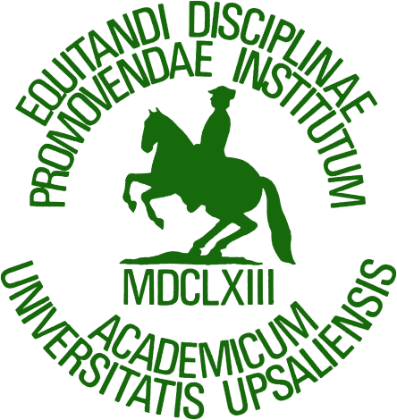 Årsmöte: 9/2–22 kl. 19.00 Plats: Via zoom https://uu-se.zoom.us/u/cbq5XCB7il Deltar: DagordningVal av två justeringsmänVal av mötesordförandeFråga om mötet är behörigt utlystGodkännande av föredragningslistanUppläsning av protokoll från föregående årsmöte samt av föregående års verksamhetsberättelseFastställande av balans- och resultaträkningUppläsning av revisionsberättelse för föregående årsverksamhetFråga om ansvarsfrihet för den avgående styrelsenVal av ordförandeVal av kassörVal av ledamöterVal av revisor Val av valberedningVal av representanter till UVFKs styrelseFastställande av årsavgift för medlemskap samt stödmedlemskapÖvriga frågor